May 27, 2021A-00122508R-2021-3026064TRISTATE HOUSEHOLD GOODS TARIFF CONFERENCE INCATTN CHARLIE MORRISP O BOX 6125LANCASTER PA  17607-6125RE:  Rate change for Bradley A Kleffel t/a Kleffels Moving & Delivery Service - Tariff FilingMr. Morris:On May 14, 2021, the 394th Revised Page 2, 213th Revised Page 2-A, and 3rd Revised Page 63-A, to Tristate Tariff Freight Pa. P.U.C. No. 54 were filed for the Commission’s approval.  The filing was accepted for filing and docketed with the Public Utility Commission.These revised pages to Tristate Tariff Freight Pa. P.U.C. No. 54 have been accepted and approved.  The proposed changes shall be effective as per June 17, 2021.This case shall now be marked closed.  Very truly yours,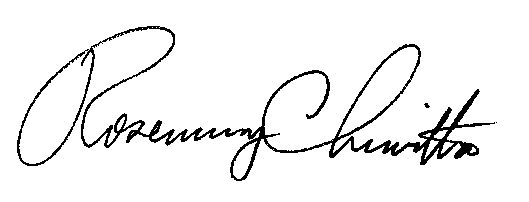 																			Rosemary Chiavetta						Secretary